Общая характеристика базы отдыха.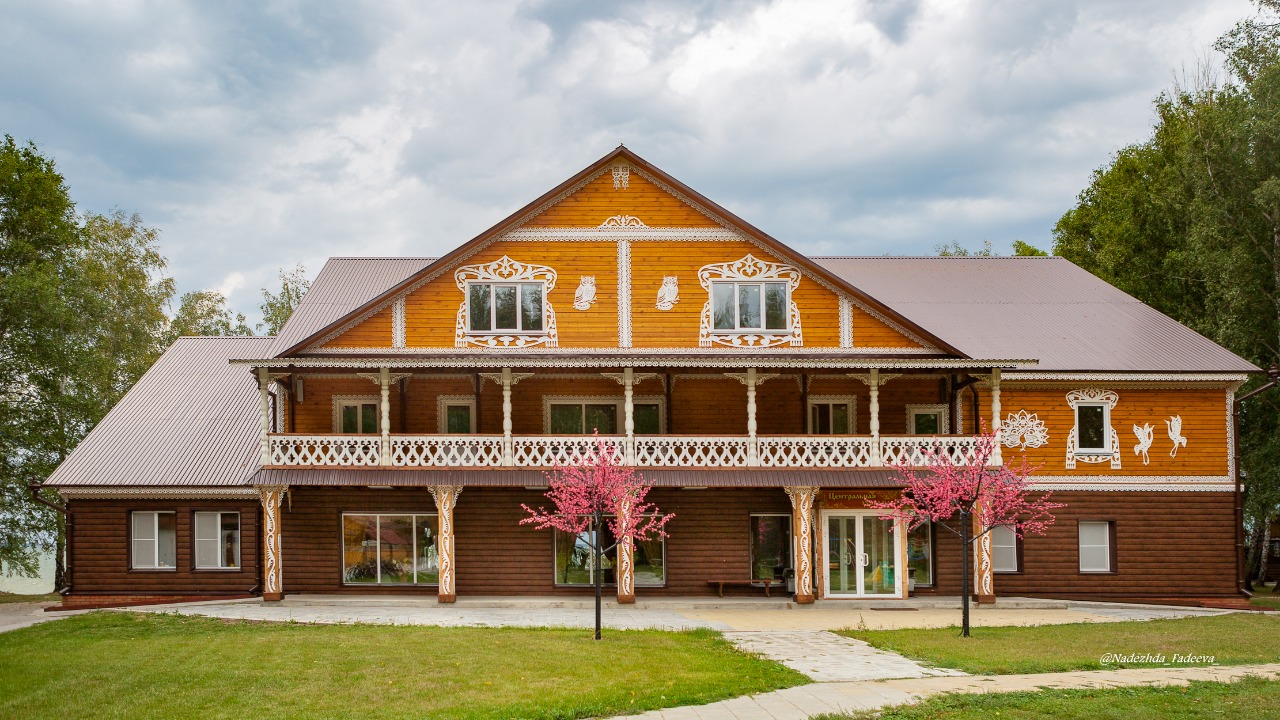 ИМЕЮТСЯ НАГРАДЫ С ВЫСТАВОК
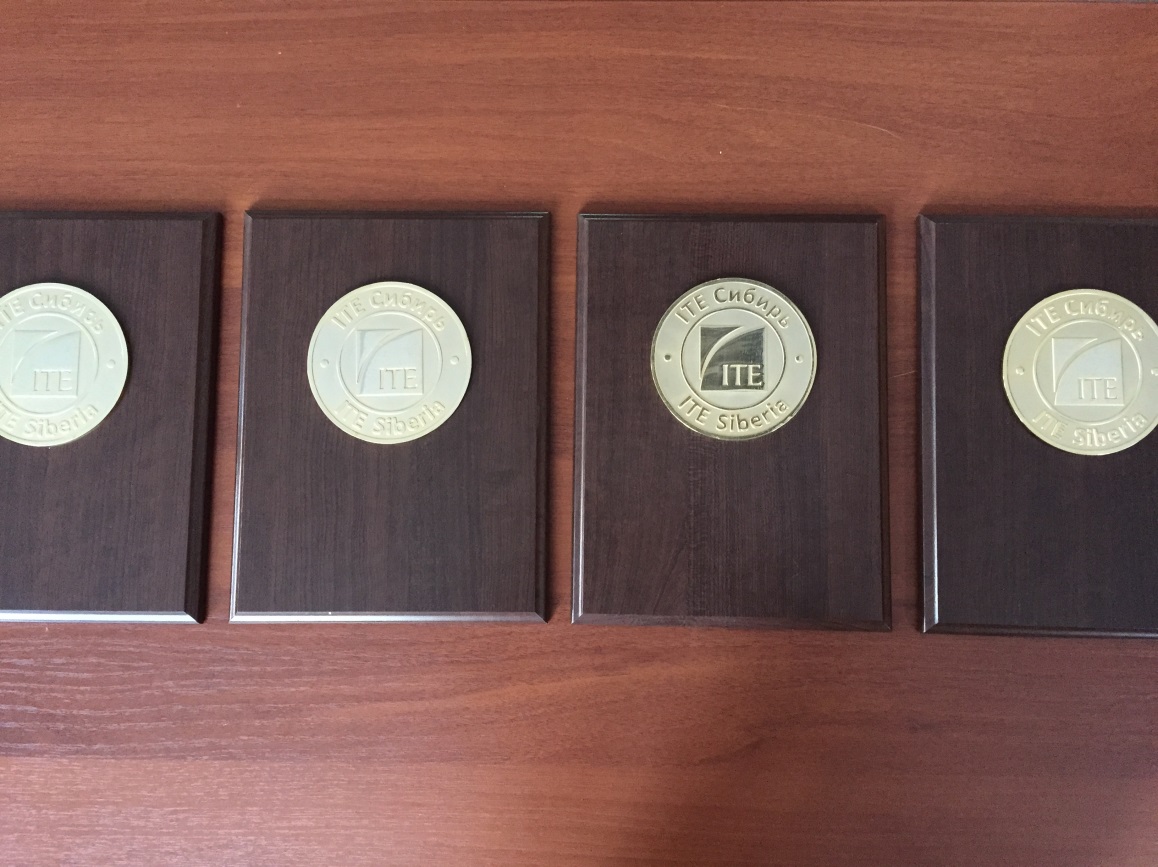 Одна из идей, положенная в основу концепции базы – совместить уединенность загородной жизни с комфортом и возможностью активного отдыха.База обладает развитой инфраструктурой и занимает площадь 6 га расположенных в лесной зоне. Из них 3 Га занято постройками, 3 Га свободной земли. База отдыха находится на берегу Обского водохранилища, в березовой роще, излюбленном месте отдыха Новосибирцев и жителей соседних областей. Красота этих мест, кристально чистый воздух приятно порадуют наших гостей. Мы предлагаем высокий уровень сервиса и проживания. Наша база существует на рынке 10 лет и за это время неоднократно становилась победителем в различных номинациях, региональных выставок. 4 раза награждалась золотыми медалями на выставке Сибирь-Экспо, как лучшая база отдыха в Сибирском регионе. По итогам 2020 года вошла в список «Лучшие товары и услуги Сибири».Все строения новые (не старше 2011 года), выполнены в едином стиле старинного зодчества, фасады украшены кружевной резьбой. Внутренняя отделка номеров для проживания, кафе, лобби так же соответствуют этому направлению. Интерьеры оформлены традиционной ручной росписью. В ночное время подсветка домов и дизайнерское освещение – создают сказочную атмосферу.Общая характеристика номерного фонда.К услугам отдыхающих представлены номера различных ценовых категорий: как бюджетные, так и ВИП номера, отдельные коттеджи, где с комфортом могут разместиться компании от 4 до 10 человек. Все номера оснащены телевизорами, холодильниками, санузлами. Общее количество номеров для  использования 68, вместимостью 200 человек. Кроме того, на базе имеется 34 летних домика, благодаря которым общее количество отдыхающих в летний период  достигает 300 человек. База выдержана в  русском стиле. номера оформлены дизайнером, мебель изготовлена по индивидуальному заказу. Ресторан и гриль-барНа территории имеется ресторан и бар, сданный в эксплуатацию  в 2018 году и рассчитанный на 300 человек. Высота потолков ресторана 5 метров, вдоль витражей расположены  уютные столики и диваны, сидя на которых приятно любоваться окружающей природой и водной гладью. Зал оснащен всем необходимым оборудованием для проведения дискотек, тренингов, семинаров.В вечерние часы приятно расслабиться за чашечкой кофе в лобби-баре, где можно сыграть партию в бильярд или помечтать, сидя в уютном уголке возле камина.Для активного отдыха на базе есть:Футбольное поле.Волейбольная площадка.Спортивный городок.Уличные тренажеры.Велосипеды.Катамараны.Лодки.Прогулочные дорожки.Русская баня на дровах с бассейном на улице.Финская сауна (бассейн внутри).Зимой каток, лыжные трассы и многое другое.Детская площадка.Площадка для игры в пейнтбол со снаряжением. Летние бассейны взрослый и детский. 2 бильярдных стола (русский бильярд).Техническая характеристика объектаЭлектричество: разрешенная мощность 260 кВт, на случай аварии имеется генератор на 100 кВт.Центральное водоснабжение и 2 скважины (70, 100 метров), резервное водоснабжение.Отопление: котельная на твердом топливе, имеются дополнительно электрокотлы и газовое отопление.На территории есть 10 барбекю-зоны.Цифровое ТV, интернет.Столярная мастерская, цех  по обработке древесины  с различными станками 8, цех с ЧПУ станком по дереву, гаражи для грузового транспорта.Автомобильный парк: КАМАЗ-самосвал, ЗИЛ, 2 трактора, ГАЗЕЛЬ пассажирская.У базы есть действующий сайт и страницы в соц. Сетях.Установлено видеонаблюдение, охранно-пожарная сигнализация, мини –АТС.Вся территория огорожена, имеется пункт охраны.Факторы инвестиционной привлекательности объекта.Уникальное местоположение, база  расположена возле Обского водохранилища, береговая линия имеет протяженность 300 метров.Близость к мегаполису - г. Новосибирску (количество жителей в НСО около 3 млн. человек).Отсутствие необходимости дополнительных капиталовложений, база ухоженная, строения не требуют ремонта, номерной фонд полностью укомплектован. Оборудование в столовой новое 2018-2019 г.Наличие свободной территории, не занятая строениями территория 3 ГА , дает возможность развивать бизнес и увеличивать прибыль.Отсутствие конкуренции. База такого уровня на сегодняшний день – единственная в НСО.Раскрученный бренд. База у всех на слуху, нет необходимости вкладывать дополнительные средства в рекламу.  Транспортная доступность.Расстояние от Искитима до базы 40 км., от Бердска – 60 км, от Новосибирска 70 км.Автобусная остановка общественного транспорта находится  в 300 м от базы отдыха.Дорога до базы на всем протяжении асфальтированная, кроме участка протяженностью 4 км , который имеет щебеночное покрытие. База располагается в 200 м от д. Тула в конце центральной улицы.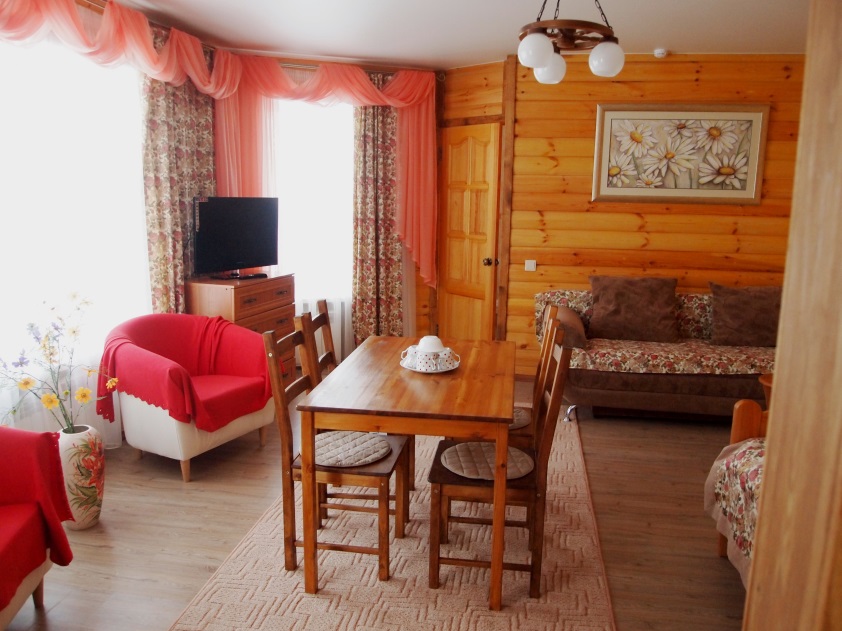 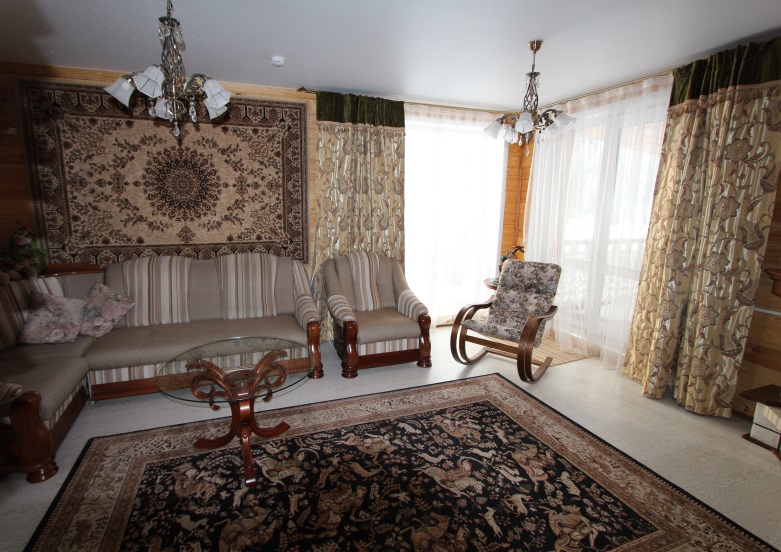 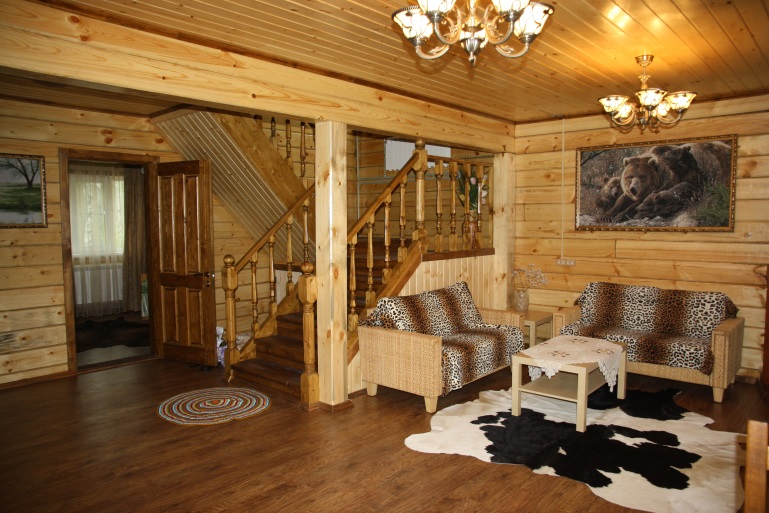 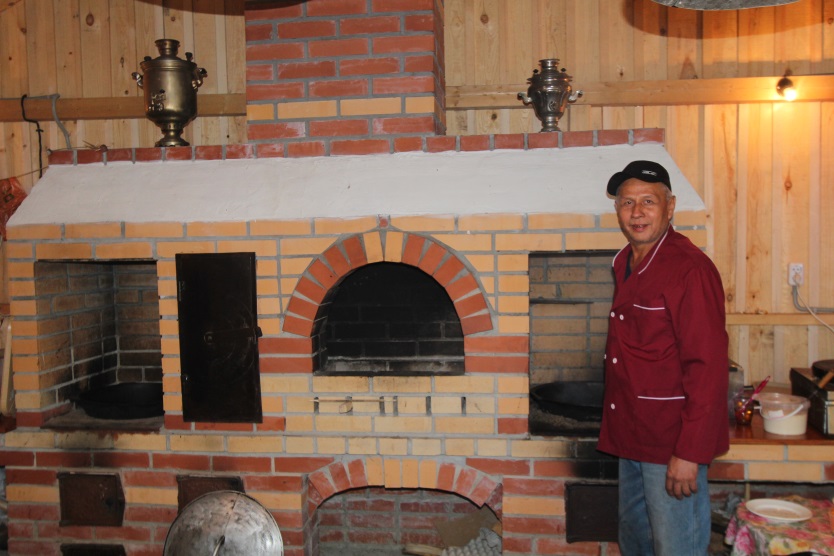 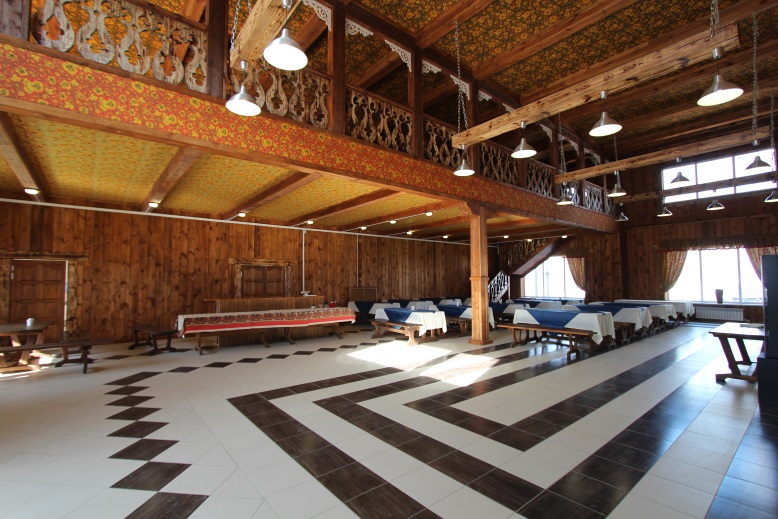 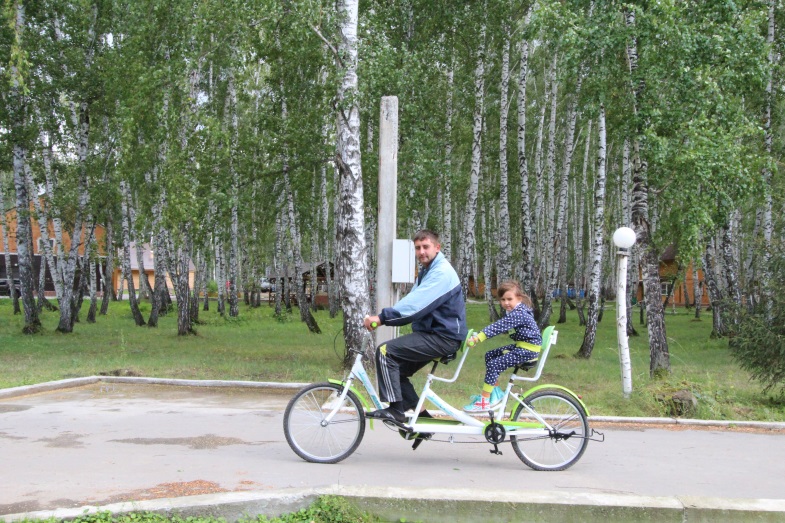 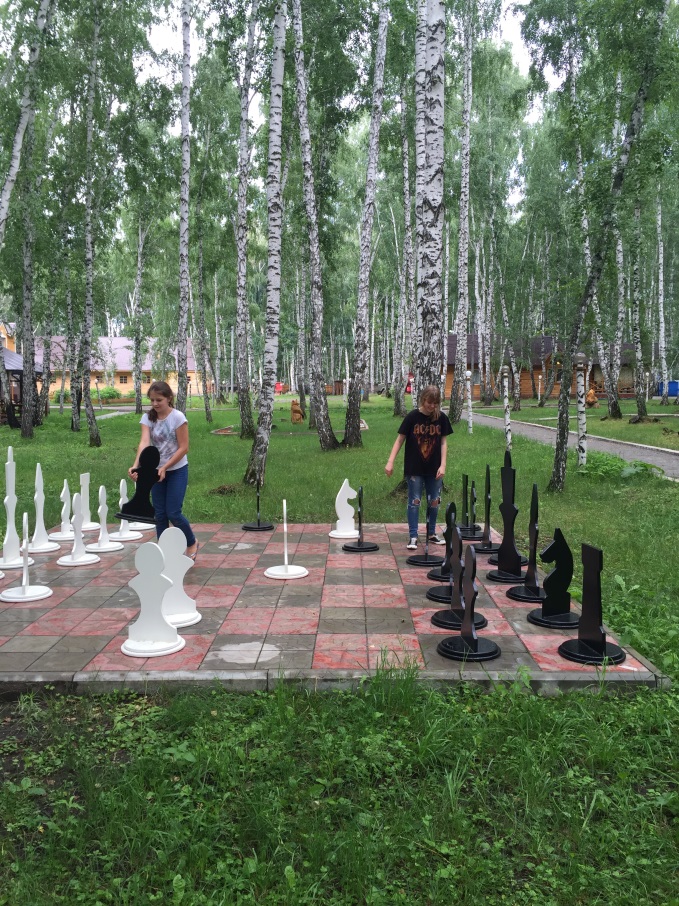 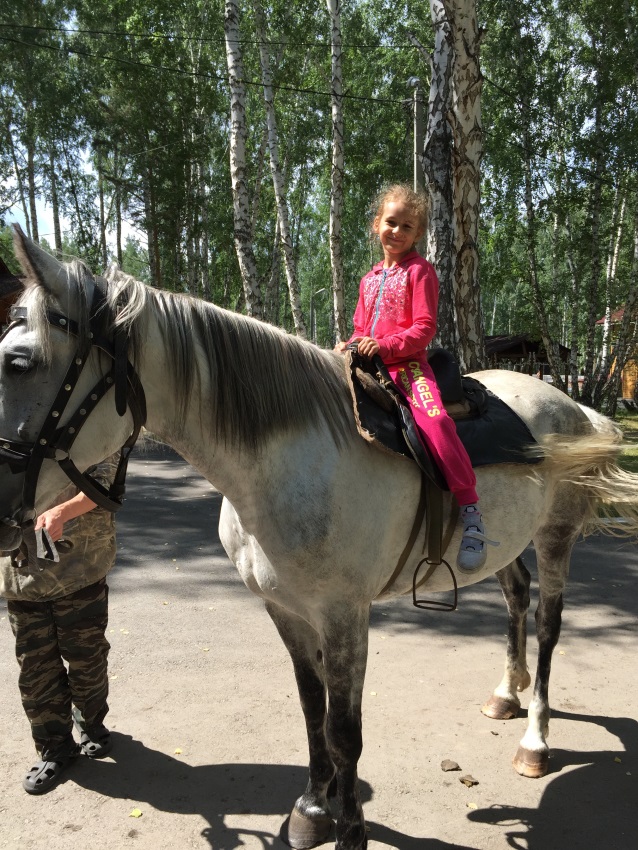 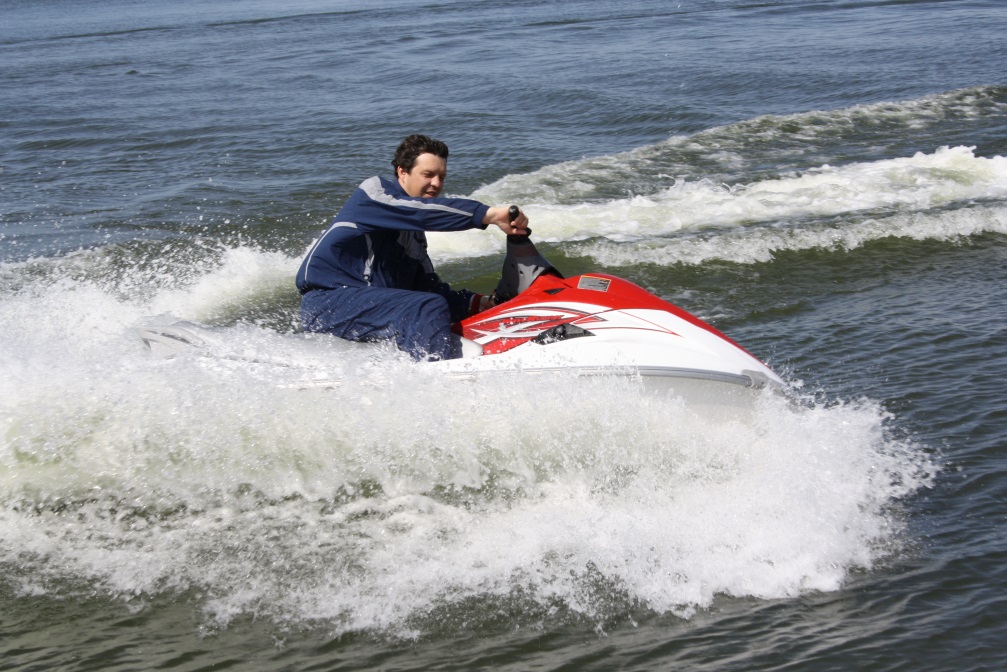 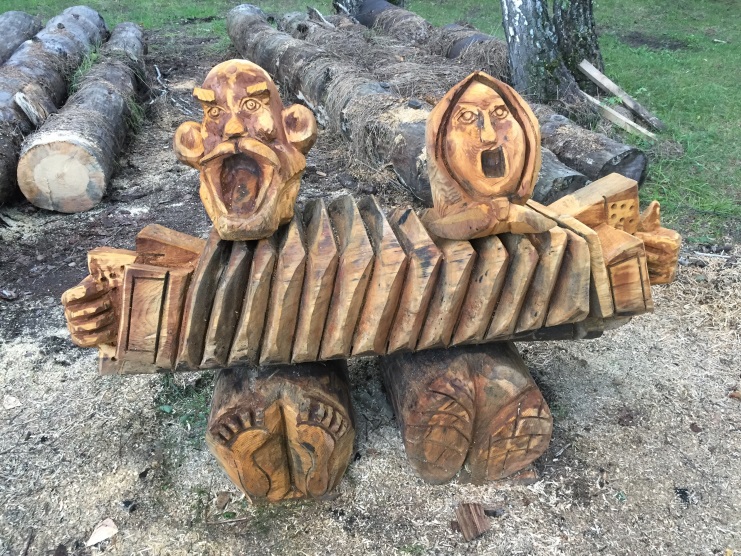 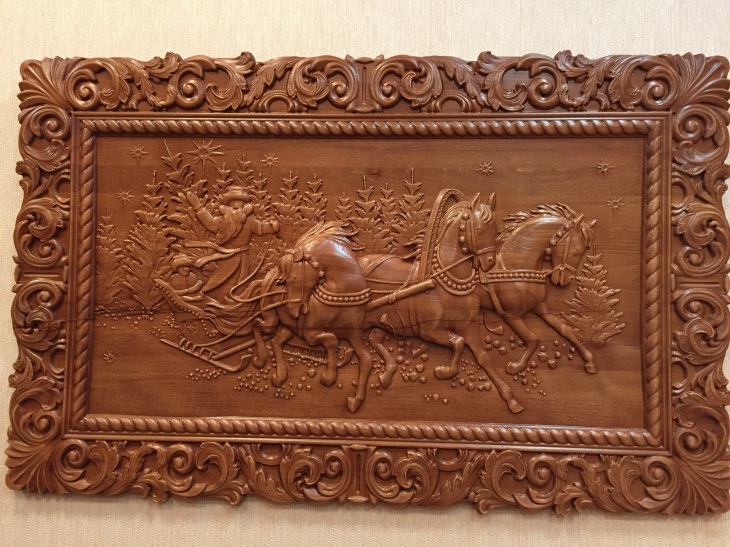 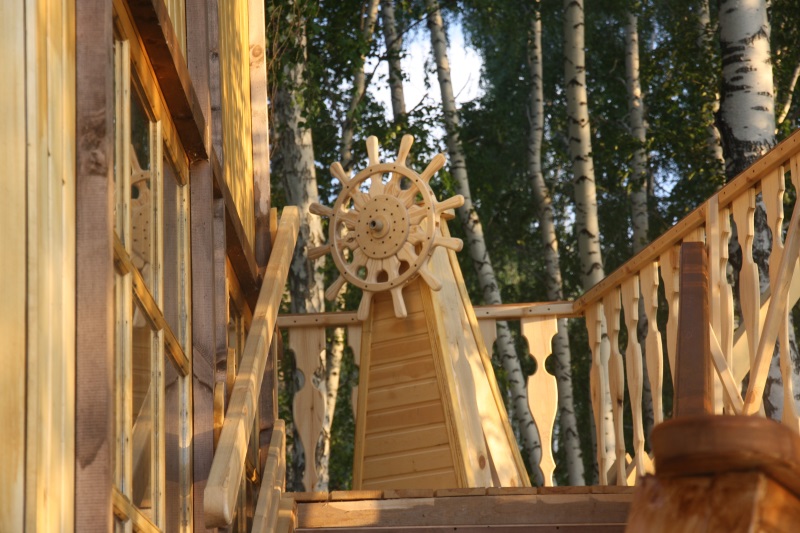 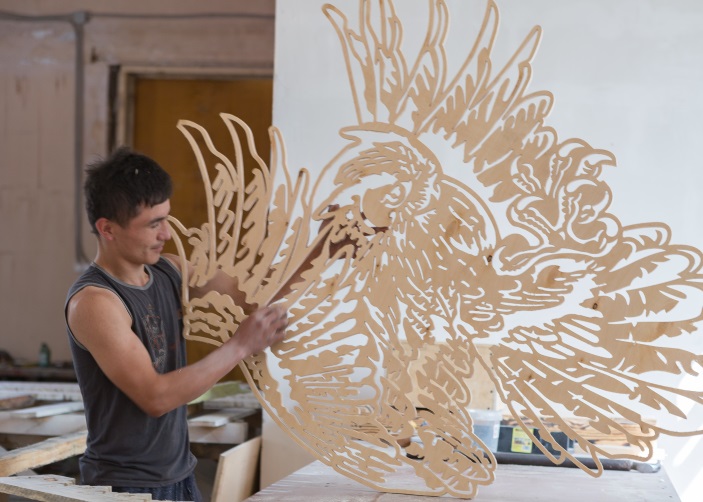 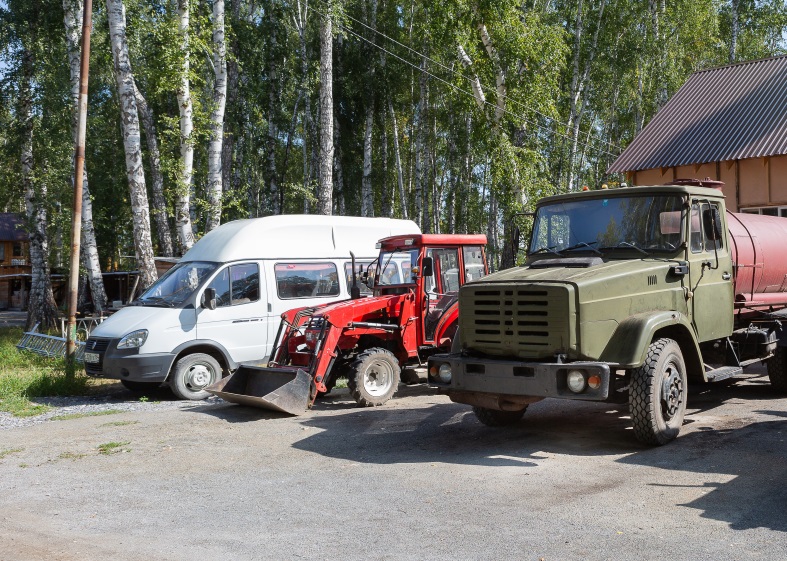 